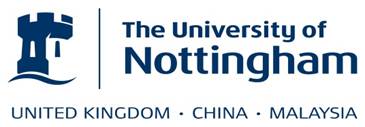 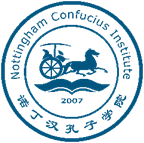 Language Partner Registration FormNOTE: Please complete and return this form to confucius.institute@nottingham.edu.cn and keep a copy for your own record.Name       PhotoNationality       PhotoGender Male/ Female      PhotoPhone numberEmail addressCompany/university Position/major1. Why would you like to be involved in the program as a language partner?1. Why would you like to be involved in the program as a language partner?2. What would you like to achieve from participating in the program?2. What would you like to achieve from participating in the program?3. What specific areas would you be interested in?   i. music   ii. film iii. traveling  iv. photography   v. fashion and beauty  vi. sports and fitness vii. language and cultureviii. science and technology  ix. others (please write details below)4. Would you prefer to be matched with someone of a similar age?Yes/No/Don’t mind5. Would you prefer to be matched with a male partner/female partner?Male/Female/Don’t mind6. Would you be able to meet your partner at least once a month?Yes/NoApplicant signature:Date: